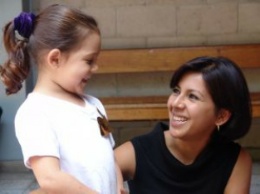 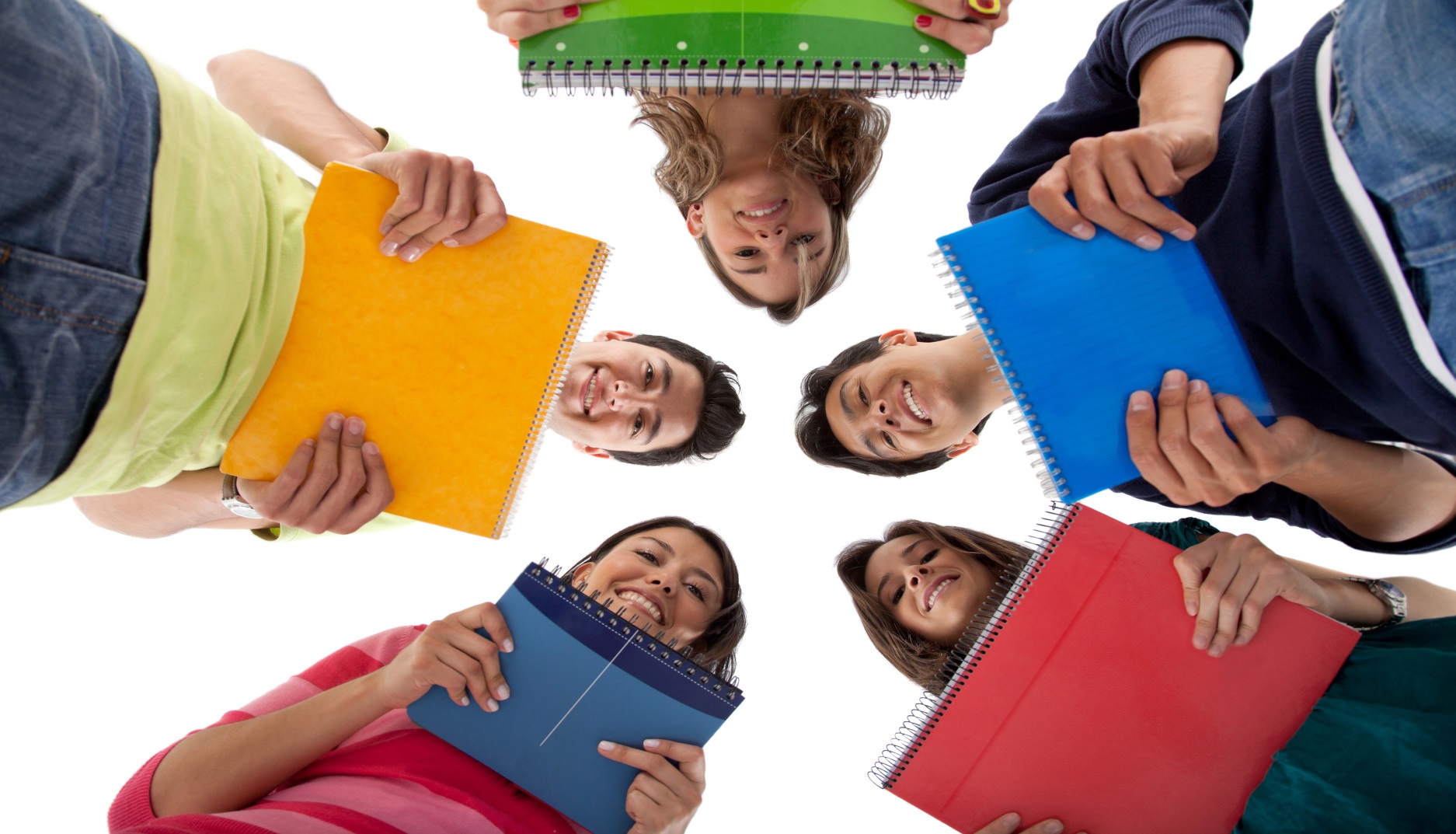 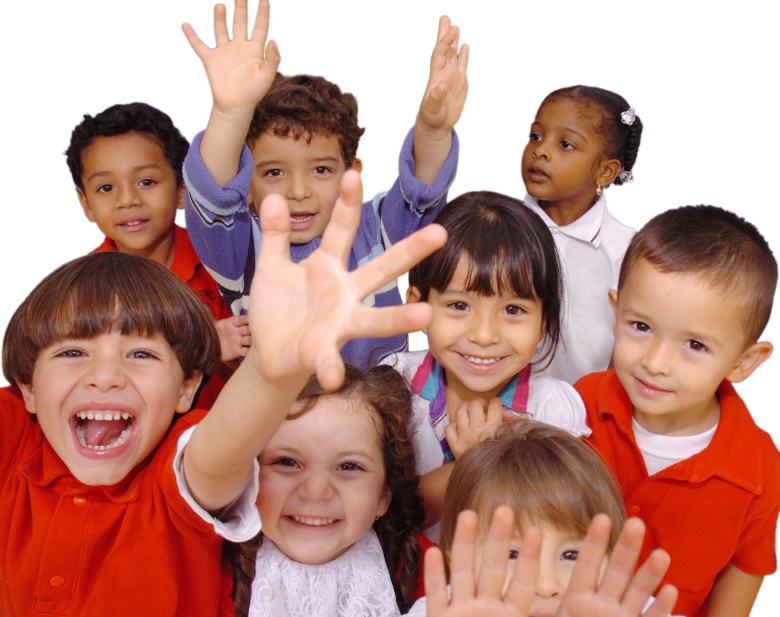 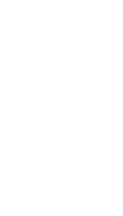 INTENTION AU LECTEURLe présent plan de lutte contre l’intimidation et la violence se veut un outil de référence pour l’école en matière de prévention et de traitement de la violence. Il contient des informations pertinentes qui peuvent s’adresser :aux élèves;aux parents;aux membres du personnel (premiers et deuxièmes intervenants);aux partenaires de la communauté. Ainsi, le code de couleur suivant vous permettra de repérer plus facilement l’information qui vous est dédiée :L’emploi de la forme masculine traduit tant la réalité des femmes que des hommes. Il a pour but de faciliter la lecture du texte.Équipe de travail Coordonnateur du plan de lutte : R-J.LangloisPlan de lutteLa Loi sur l’instruction publique (LIP) prévoit que :1. ANALYSE de la situationLe plan de lutte doit inclure une analyse de la situation de l’école au regard des actes d’intimidation et de violence (LIP, art. 75.1, par. 1).Analyse des données du Baromètre comportemental Sondage aux parents et aux élèves du 3e cycle – 2019 (projet éducatif)Brève description des constats qui ressortent suite à l’analyse de situation.Priorités retenues compte tenu du portrait de situation.2. Mesures de préventionLe plan de lutte doit inclure les mesures de prévention visant à contrer toute forme d’intimidation ou de violence motivée, notamment, par le racisme, l’orientation sexuelle, l’identité sexuelle, l’homophobie, un handicap ou une caractéristique physique (LIP, art. 75.1, par. 2).OBJECTIF 1 : Maintenir la fréquence actuelle des interventions préventives visant à améliorer le comportement des élèves.OBJECTIF 2 : Augmenter le pourcentage d’élèves qui se sentent en sécurité sur                           la cour d’école et sur le chemin de l’école. 3. Collaboration avec les parentsLe plan de lutte doit inclure les mesures visant à favoriser la collaboration des parents à la lutte contre l’intimidation et la violence et à l’établissement d’un milieu d’apprentissage sain et sécuritaire (LIP, art. 75.1, par. 3).4. Modalités pour effectuer un signalementLe plan de lutte doit inclure les modalités applicables pour effectuer un signalement ou pour formuler une plainte concernant un acte d’intimidation ou de violence et, de façon plus particulière, celles applicables pour dénoncer une utilisation de médias sociaux ou de technologies de communication à des fins de cyberintimidation (LIP, art. 75.1, par. 4).5. Actions à prendre suite à un geste d’intimidation ou de violenceLe plan de lutte doit inclure les actions qui doivent être prises lorsqu’un acte d’intimidation ou de violence est constaté par un élève, un enseignant, un autre membre du personnel de l’école ou par quelque autre personne (LIP, art. 75.1, par. 5). Le protocole qui suit vise à encadrer et contrer les gestes d’intimidation et de violence. «L’Intimidation se différencie du simple conflit par son caractère répétitif, l’intention de blesser et un rapport de force inégal entre la victime et l’agresseur »Adapté du protocole d’intervention du RETAC Ouest 1.Lorsqu’il s’agit de situation de violence ou particulièrement dans les situations d’intimidation, il est parfois difficile d’y voir clair. En fait, nous vous suggérons ce guide afin de vous aider à déterminer qu’elle serait l’action la plus appropriée à poser.6. ConfidentialitéLe plan de lutte doit inclure les mesures visant à assurer la confidentialité de tout signalement et de toute plainte concernant un acte d’intimidation ou de violence (LIP, art. 75.1, par. 6).7. Mesures de soutien ou d’encadrementLe plan de lutte doit inclure les mesures de soutien ou d’encadrement offertes à un élève victime d’un acte d’intimidation ou de violence ainsi que celles offertes à un témoin ou à l’auteur d’un tel acte (LIP, art. 75.1, par. 7).8. Les sanctions disciplinairesLe plan de lutte doit inclure les sanctions disciplinaires applicables spécifiquement au regard des actes d’intimidation ou de violence selon la gravité ou le caractère répétitif de ces actes (LIP, art. 75.1, par. 8).9. Le suivi des signalements et des plaintesLe plan de lutte doit inclure le suivi qui doit être donné à tout signalement et à toute plainte concernant un acte d’intimidation ou de violence (LIP, art. 75.1, par. 9).Information pour tousInformation pour les élèvesInformation pour les parentsInformation pour les membres du personnel Information pour les partenairesNomsFonctionsSyrille Boutin-BigrasÉducatrice classe principale Lamia cherniÉducatrice spécialiséeÈve GalipeauÉducatrice spécialiséeRichard-Jason LangloisDirecteurMylène GirardEnseignantLes composantes du plan de lutte (LIP, art. 75.1) et table des matièresLes composantes du plan de lutte (LIP, art. 75.1) et table des matièresUne ANALYSE DE LA SITUATION de l’école au regard des actes d’intimidation et de violence;page 5Les MESURES DE PRÉVENTION visant à contrer toute forme d’intimidation ou de violence motivée, notamment, par le racisme, l’orientation sexuelle, l’identité sexuelle, l’homophobie, un handicap ou une caractéristique physique;page 8Les mesures visant à favoriser la COLLABORATION DES PARENTS à la lutte contre l’intimidation et la violence et à l’établissement d’un milieu d’apprentissage sain et sécuritaire;page 15Les modalités applicables pour EFFECTUER UN SIGNALEMENT ou pour formuler une plainte concernant un acte d’intimidation ou de violence et, de façon plus particulière, celles applicables pour dénoncer une utilisation de médias sociaux ou de technologies de communication à des fins de cyberintimidation;page 17Les ACTIONS QUI DOIVENT ÊTRE PRISES lorsqu’un acte d’intimidation ou de violence est constaté par un élève, un enseignant, un autre membre du personnel de l’école ou par quelque autre personne;page 19Les mesures visant à assurer la CONFIDENTIALITÉ de tout signalement et de toute plainte concernant un acte d’intimidation ou de violence;page 26Les MESURES DE SOUTIEN OU D’ENCADREMENT offertes à un élève victime d’un acte d’intimidation ou de violence ainsi que celles offertes à un témoin ou à l’auteur d’un tel acte;page 27Les SANCTIONS DISCIPLINAIRES applicables spécifiquement au regard des actes d’intimidation ou de violence selon la gravité ou le caractère répétitif de ces actes;page 28Le SUIVI QUI DOIT ÊTRE DONNÉ À TOUT SIGNALEMENT ET À TOUTE PLAINTE concernant un acte d’intimidation ou de violence.page 29Selon les parents : (date)-L’école collabore avec les organismes communautaires pour aider les familles (-5%)-Les parents savent où chercher l’information (-2%)Selon les élèves : (date)-Le sentiment de sécurité des élèves est plus élevé que la moyenne CSSMB lorsqu’à l’école (+4%)-Le sentiment de sécurité des élèves est moins élevé que la moyenne CSSMB lorsque sur la cour d’école (-13%)-Sentiment de sécurité des élèves est moins élevé que la moyenne CSSMB lorsque sur le chemin de  l’école (-10%)-Les élèves sont à l'aise de se confier à au moins un membre du personnel :                                                              - 12% direction                                                              - 16% tes                                                              - 17% psychoéducateur                                                              + 2% enseignants                                                              +10% service de gardeSelon les données du baromètre : (2020-2021)- 300 retraits de classe pour l’année;  470 élèves et 900 périodes d’enseignement pendant l’année.-Les périodes de spécialistes représentent la moitié des retraits de classe (anglais, musique)-Les interventions pendant la récréation, le service de garde (et dîner) et les transitions représentent 4/5 des incidents de l’école. Priorité 1Miser davantage sur les interventions préventives qui permettront de modeler le comportement des élèves.Priorité 2Créer un sentiment de sécurité permettant aux élèves d’exprimer aux adultes ce qu’ils vivent. Mission : socialiserL’école doit être un milieu sécuritaire favorisant la résolution pacifique des conflits tout en consolidant les relations interculturelles.Moyens(actions)ÉlèvesPersonnelFamilleCommunautéClientèle cibléeIndicateursRégulationÉvaluation1Programme d’habiletés sociales universelles (Scp Jonathan-Wilson)xx1re année à 4eLe nombre d’élèves qui se retrouvent dans la zone verte.À reconduire     XÀ modifier	À abandonner	2Programme d’habiletés sociales en maternelle (vers le Pacifique… ou organisme communautaire)xxxMaternelleLe nombre d’élèves du préscolaire qui se retrouvent dans la zone verte. À reconduire     X	 À modifier	À abandonner	3Programme d’habiletés sociales individuellesxx3e année à 6eProportion des élèves qui ont suivi le programme et atteignent la cible de 80% des comportements attendus.À reconduire     XÀ modifier	À abandonner	4Enseignement explicite des comportements plans de leçon et pratiques scpxxTous les niveauxNombre de classes qui pratiquent explicitement les comportements.À reconduire     XÀ modifier	À abandonner	4Miser sur l’émulation pour cultiver le bon comportement :  individuelle/ de groupe/ écolexxTous les niveauxLe nombre de célébrationsÀ reconduire     	 À modifier	XÀ abandonner	5Ateliers avec le SPVM(Gang de choix, Sexto, intimidation)xx5e et 6eLe nombre d’ateliers donnés par le SPVM. Au moins 3À reconduire     XÀ modifier	À abandonner	6Enseigner explicitement les jeux coopératifsxx1er cycleNombre de jeux enseignésÀ reconduire     X	 À modifier	À abandonner	7Offrir de la formation et du soutien au service garde et au service de dîner. xTous les niveauxDiminution du nombre de retraits de groupes au service de garde et service de dîner. À reconduire     X	 À modifier	À abandonner	8Impliquer des élèves du 3e cycle pour faire la promotion du bien-être sur la cour et la modélisation des jeux coopératifs. xx5e année et 6eLe nombre d’élèves impliqués dans le programme.À reconduire     	 À modifier         X	À abandonner	9Miser sur un accueil bienveillant et chaleureux (impliquant la direction)xTous les niveauxNombre de fois que la direction se présente à l’accueil.À reconduire     X	 À modifier	À abandonner	10Miser sur une surveillance active aux récréations(Ratio, dossards, émetteurs)xTous les niveauxNombre de membres du personnel qui porte le dossard.À reconduire     X	 À modifier	À abandonner	11 Récréation organisée supervisée xxTous les niveauxLe nombre d’élèves inscrits aux récréations organisées et qui ne récidivent pas. À reconduire     XÀ modifier	À abandonner	Moyens(actions)ÉlèvesPersonnelFamilleCommunautéClientèle cibléeIndicateursRégulationÉvaluation1Stabiliser la surveillance sur la cour d’écoleXTous les nivauxFréquence des remplacementsÀ reconduire     X	 À modifier	À abandonner	2Augmenter la surveillance à la fin des classesXTous les niveauxAjouter postes de surveillance à la fin des classesÀ reconduire     	 À modifier	XÀ abandonner	3Organiser et multiplier les animations sur la courX  XTous les niveaux Nombre d’élèves impliquésÀ reconduire     X	 À modifier	À abandonner	